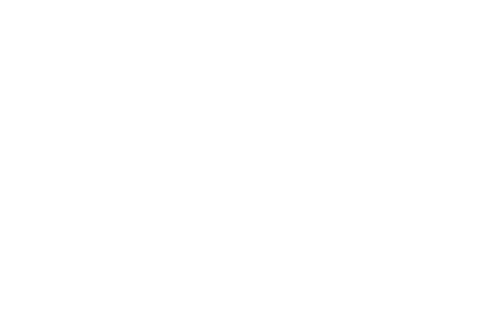 ssssFINANCE CAREER ROADMAP1st Semester - First Year1st Semester - First Year2nd Semester - First Year2nd Semester - First YearENG 1010 MTH 1310COMM 1010 or COMM 1100____ ________ ____Freshman Comp: Composing ArgumentsFinite Math for Mgmt. & Soc SciencePresentational Speaking or Fund. of Oral CommunicationNatural & Physical Science Elective                     Unrestricted ElectiveENG 1020 MTH 1320___ ____BUS 1850___ ____Freshman Comp: Analysis, Research & Doc.Calculus for Mgmt. & Soc ScienceHistorical Elective (HIS 1150 recommended)Introduction to Business Elective (CIS 1010 Suggested if  < 75 on CIS Placement Test)1st Semester - Second Year1st Semester - Second Year2nd Semester - Second Year2nd Semester - Second YearBUS 1950ECO 2010ACC 2010CIS 2010___ ____Business Communication Principles of Macro-EconomicsPrinciples of Accounting IFoundations of Information Systems Arts & Humanities Elective ___ ____ECO 2020ACC 2020MGT 2210___ ____Natural & Physical Science ElectivePrinciples of Micro-EconomicsPrinciples of Accounting IILegal Environment of Business IArts & Humanities Elective 1st Semester - Third Year1st Semester - Third Year2nd Semester - Third Year2nd Semester - Third YearFIN 3010
___ ____
CIS 3300FIN 3300FIN 3150Financial Markets and Institutions 
Unrestricted Elective 
Business Analytics I Managerial Finance                                                            Personal Financial Planning FIN 3600 FIN _____MKT 3000CIS 3320
___ ____InvestmentsFinance Concentration Elective #1Principles of Marketing Business Analytics II 
Unrestricted Elective1st Semester - Fourth Year1st Semester - Fourth Year2nd Semester - Fourth Year2nd Semester - Fourth YearFIN ____FIN 3850MGT 3000BUS 3040___ ____Finance Concentration Elective #2Intermediate Finance Organizational ManagementGlobal CSR & Sustainability                             Unrestricted Elective  FIN 4XXXMGT 4950FIN _______ _______ ____Finance Concentration Elective #3 (4000 Level)
Strategic Management                                                                FIN Concentration Capstone (FIN 4950 or 4600)Unrestricted Elective                                                            Unrestricted Elective 